March 22, 2023AgendaNext Meeting: TBDJulie: I will reach out soon about scheduling another meeting. If you have any questions or things you would like to share, feel free to reach out to me anytime! 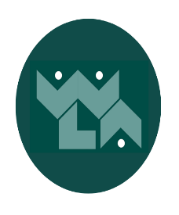 WLA Special Libraries Division3:30 pm to 4:30 pmDivision Meeting*Note: Unexpected meeting delay. We were moved to WLA Zoom room 3. Meeting began ~3:45 pm. If you have questions not addressed in these minutes or would like to add your comments added into the minutes, please contact Julie Thompson (julie.thompson@sos.wa.gov). Introductions of attendees: Judy Pitchford, Diane Huckabay, Cathy Banta, Sara Peté, Traci Timmons, Tien Triggs, Julie ThompsonGoals for the year: What do we want focus on during 2023?Clarify what Special Libraries Division is and what can do for its members. Define our division’s scope (how we complement other divisions or professional memberships).Identify activities & partnerships (online & offline) for members.Update division webpages.Events/Professional DevelopmentIdeas discussed:Special Library Crawls: Possibly hybrid events, online, or in-person. If you’re interested in showcasing your special library, please contact Julie Thompson.Events for students interested in joining special libraries. These could include tabling and/or presenting at career fairs at high school and colleges.Search out & share upcoming professional development events.We also discussed past division activities, including the library crawls, partnership events with PNW Special Libraries Association.Division EngagementDiscord: Julie reached out to Jannah Minnix from the Public Libraries division for information on how they’ve used it so far (game nights; channels on various topics like technology, programming, employment opportunities, etc.). If folks are interested, we can explore using this for online get-togethers and activities.SpLD Newsletter and WLA publications: Frequency: Monthly/Quarterly?Content ideas: Show & Tell collections or special events at your library; Upcoming events; Reading/Listening list of articles, podcast episodes; member spotlights; etc.Sara P. brought up a great idea for including items of interest to Special Libraries members in the larger WLA newsletters. For more info on how to submit, visit the WLA Wednesday Newsletter page: WLA Wednesday Newsletter Archives (memberclicks.net)Members may consider submitting articles related to Special Libraries to Alki. See their webpage for what Alki is currently looking for: https://www.wla.org/alki-instructions

Traci Timmons is on the Alki Editorial Committee and welcomes any questions, including how to submit and content ideas.WLA SpLD Circle Create or respond to discussion questions. Anyone is welcome to start a new discussion thread!SpLD webpage updatesJulie has received login information for updating the division webpage from Rhea Allen. If have ideas for updating our web presence on the WLA site, please contact Julie Thompson (julie.thompson@sos.wa.gov) or respond to the SpLD Circle discussion prompt, “Special Library Division Website updates”(login to WLA to access).Ideas include: Create a “Welcome” message – What should it say? Include information on who are we and what do we do.Archive “2022 Special Libraries Crawl” from front page.WLA 2023 in Wenatchee, March 30 – April 1Unconference Session, hosted by Judy Pitchford. Bring discussion questions inspired by conference sessions or other Special Libraries topics you want to talk about with your colleagues. 
Date & Time: March 31st, 5-6 pm, Blossom roomDiane Huckabay is looking into arranging a tour of the Wenatchee Area Genealogical Society library during the conference. It’s never too early to start thinking about the 2024 WLA Conference! Let’s brainstorm ideas for topics online through SpLD Circle discussions, e-list messages, and as always, feel free to reach out to Julie. Open Division PositionsIf you are interested in filling one of these positions, please contact Julie Thompson or WLA’s administration team (info@wla.org). Please feel free share these opportunities with your colleagues!Vice Chair/Chair-ElectSecretary/Communications